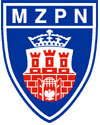 Małopolski Związek Piłki Nożnej      ul. Solskiego 1     31-216 KrakówWytyczne związane z Covid-19 dla uczestników spotkania szkoleniowego z cyklu „SZKOLENIOWE PONIEDZIAŁKI” w dniu 29.11.2021r:Każdy z uczestników winien posiadać własny długopis do złożenia podpisów na liście obecności.Przy składaniu pierwszego podpisu każdy z uczestników zobowiązany jest do przedłożenia oświadczenia zdrowia. Oświadczenie Covidowe będzie do pobrania jako załącznik ze strony www.mzpnkrakow.pl z wiadomości informującej o spotkaniu szkoleniowym z cyklu „SZKOLENIOWE PONIEDZIAŁKI”.Bez złożenia oświadczenia covidowego uczestnik nie będzie dopuszczony do udziału w szkoleniu.Od momentu wejścia do pomieszczeń zamkniętych przez cały czas trwania szkolenia obowiązuje NAKAZ zasłaniania ust i nosa, jak również zachowanie bezpiecznego dystansu społecznego. Nadto, w każdym momencie wyjścia z pomieszczenia zamkniętego i powrocie do niego obowiązkowa jest dezynfekcja rąk. Niestosowanie się do tych nakazów będzie skutkowało wyproszeniem ze szkolenia. ZAKAZ podchodzenia do prelegentów oraz organizatorów bez zachowania dystansu społecznego oraz bez zasłoniętych ust i nosa.